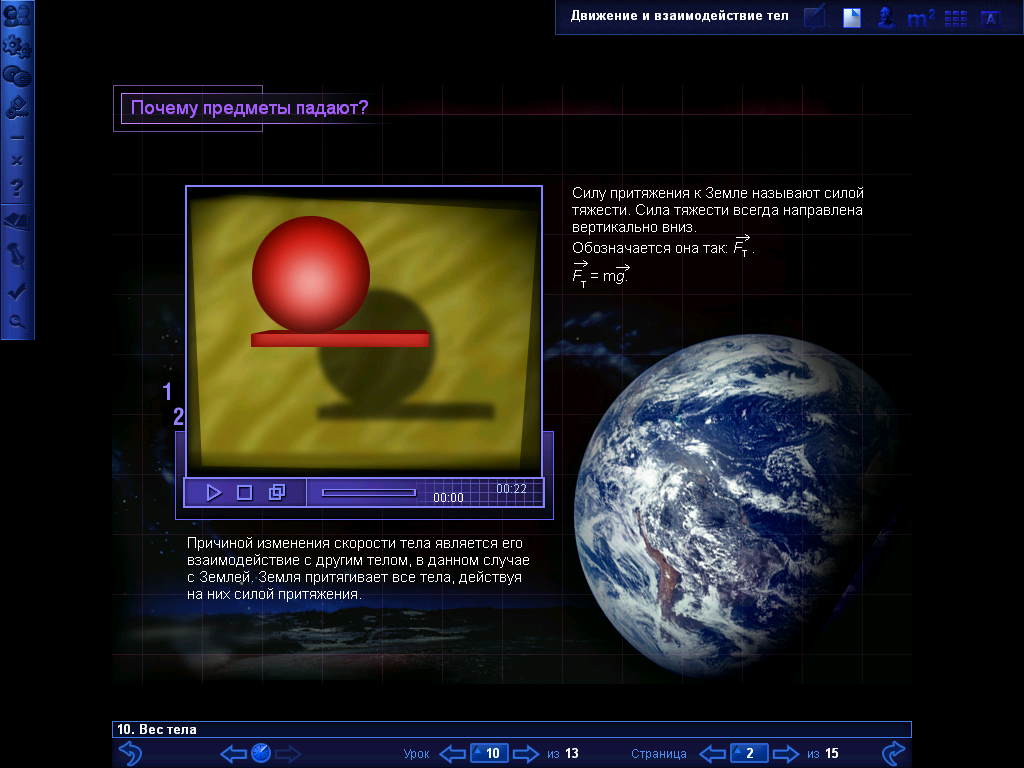 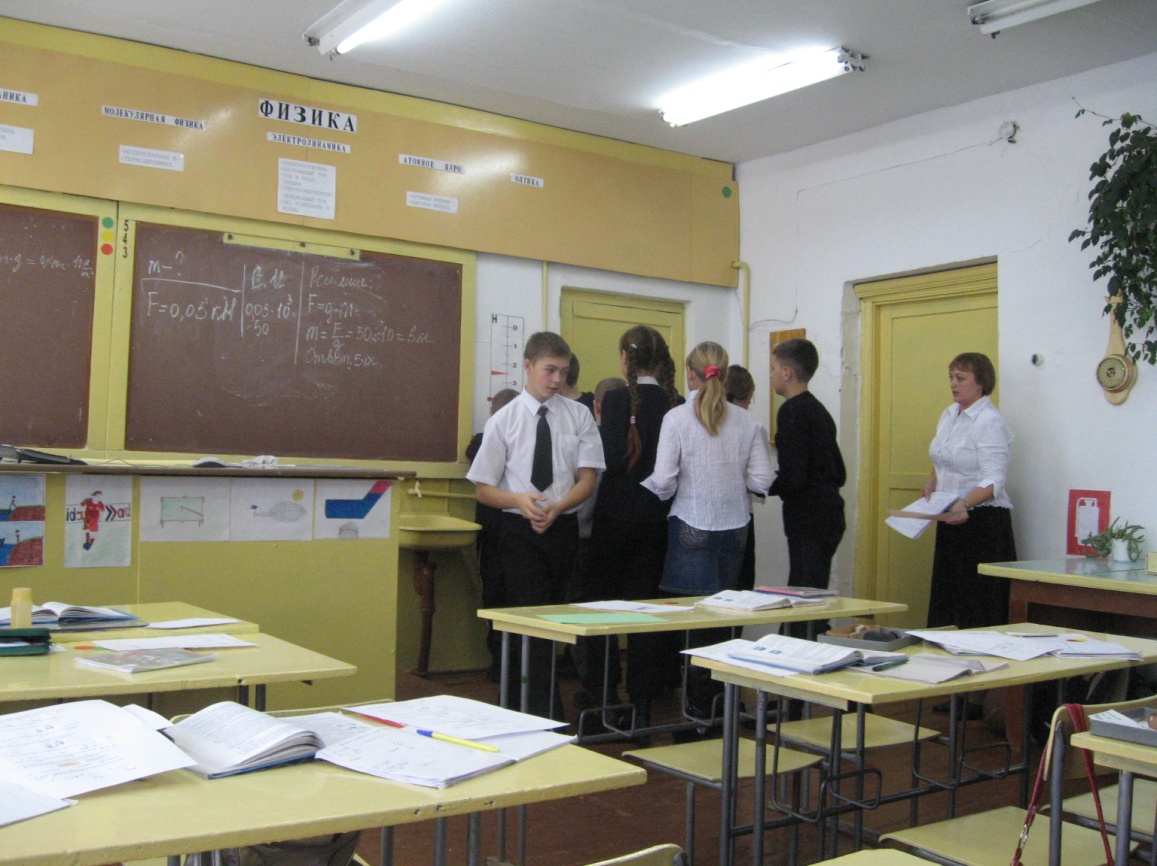 Ребята прикрепляют на шкалу динамометра итоговую оценку урока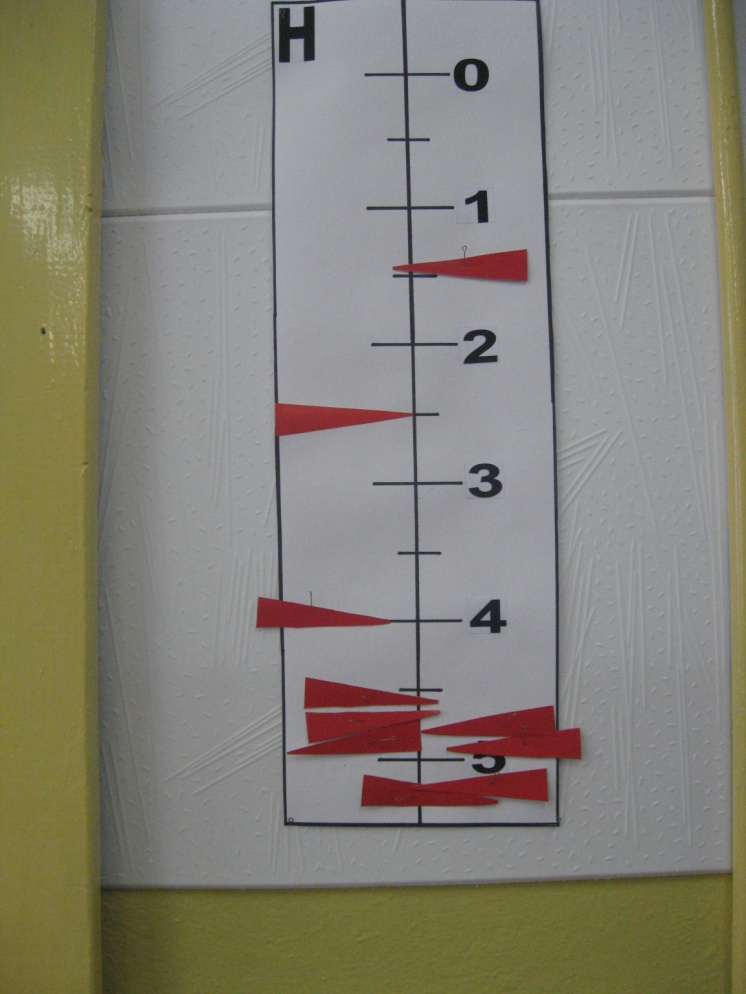 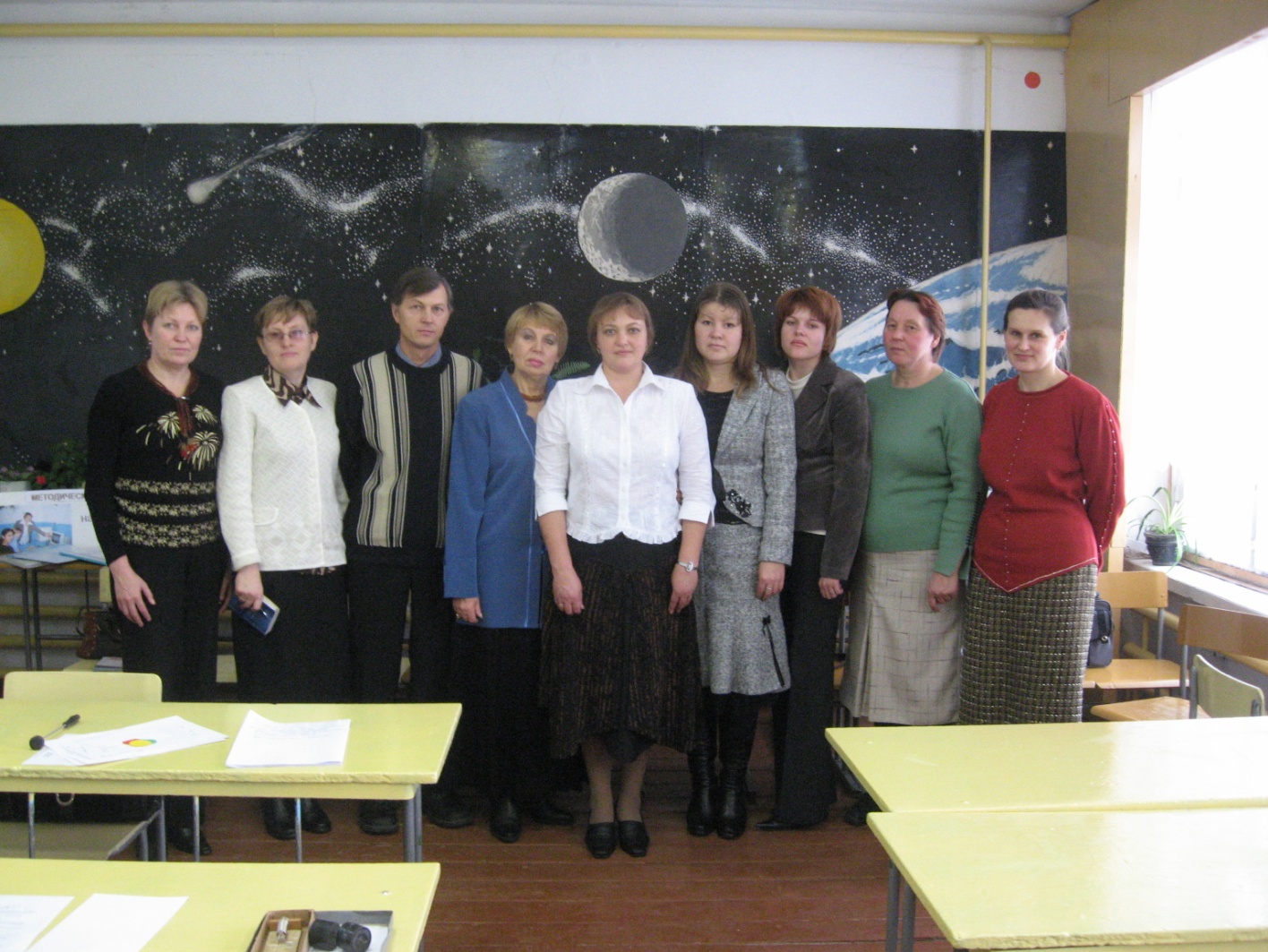 Коллеги, приехавшие на урок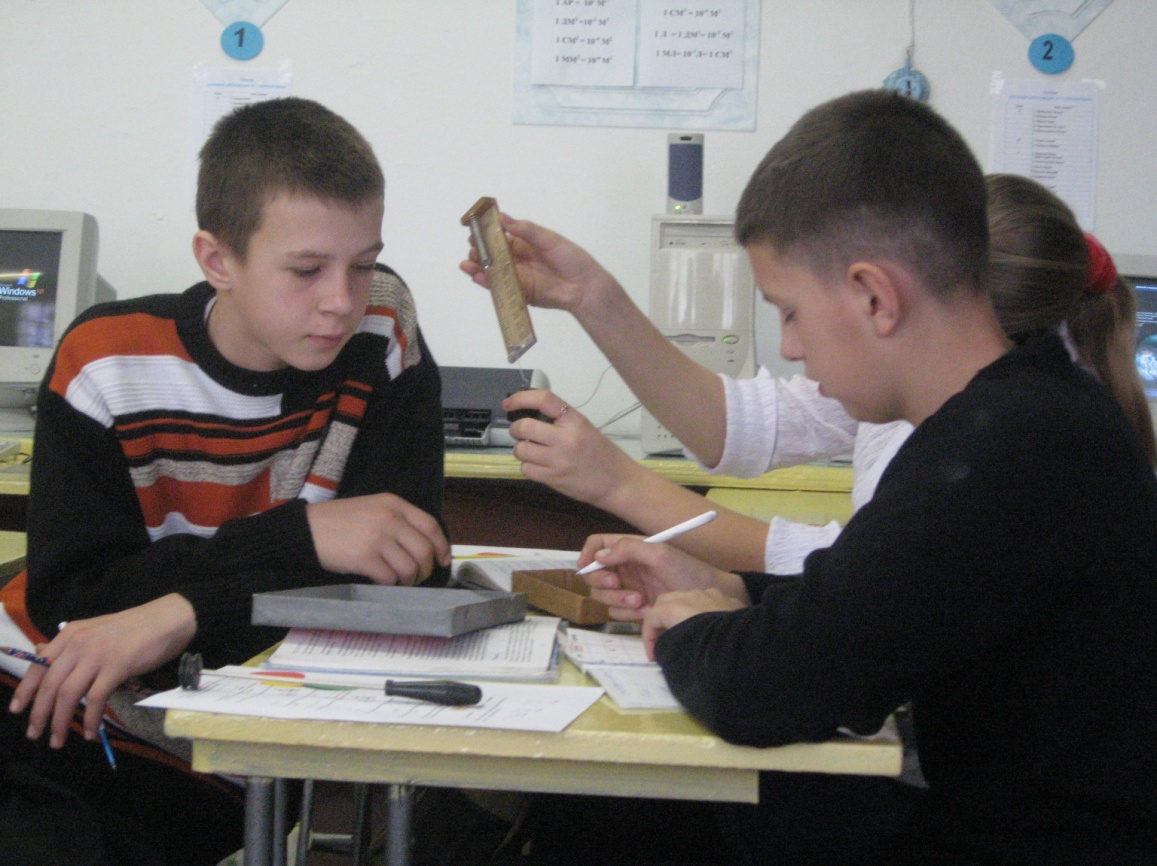 Работа в группах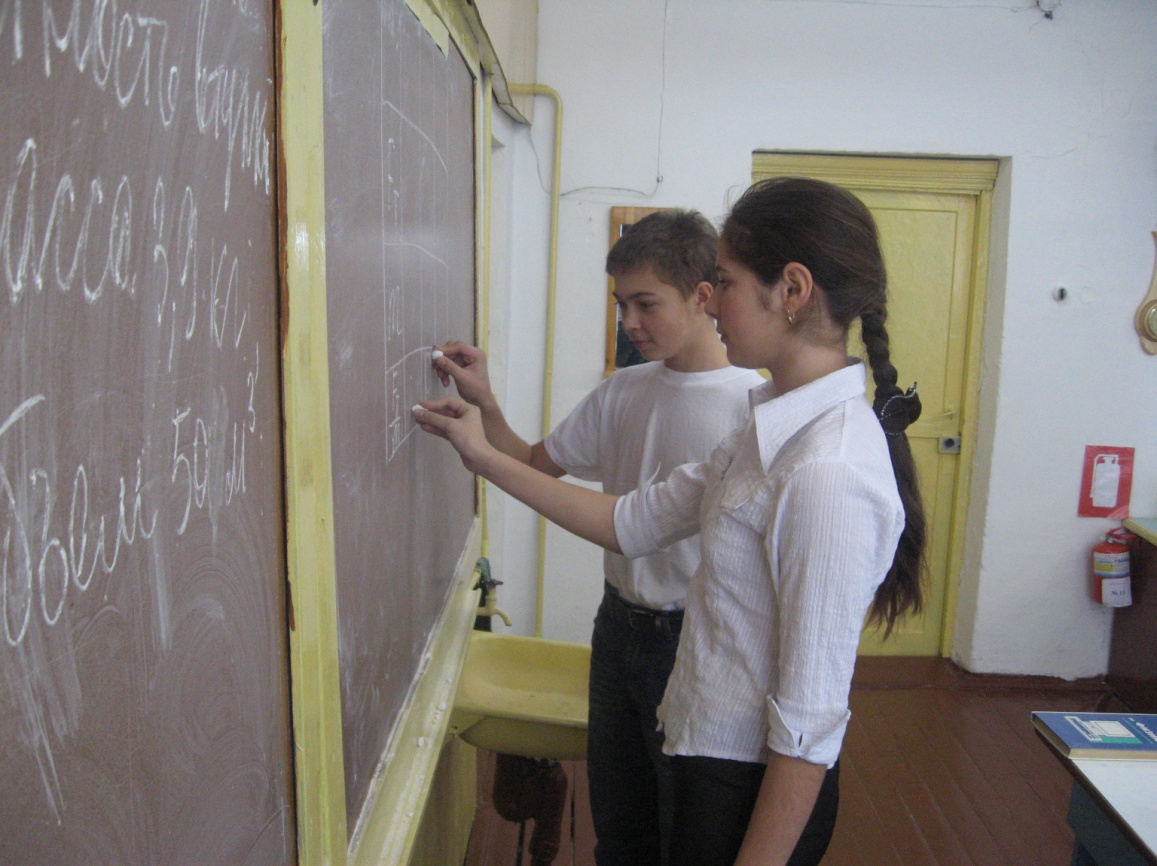 Представители от групп заполняют таблицу